新入学生の保護者の方へ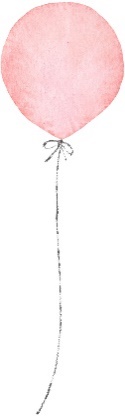 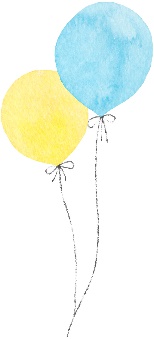 就学援助制度における新入学学用品費の入学前支給のお知らせ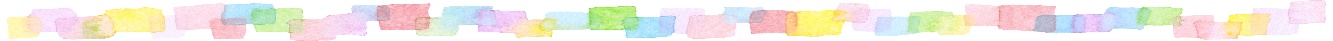 瀬戸内市では、経済的な理由により学校での生活に必要な費用の支払が困難なご家庭に対し、費用の一部を援助する就学援助制度があります。「新入学学用品費」に限り、入学前の３月に受給できますので、必要な方は１月末までに申請をお願いします。（期限を過ぎた場合は入学後１学期分と合わせての支給になります。）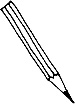 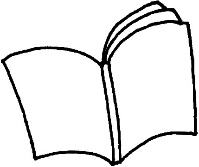 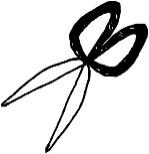 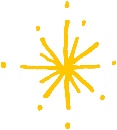 ※記載されている金額は令和５年度の補助限度額のため、今後変更する場合があります。※新入学用品費以外の援助も希望する場合は、４～５月末までに再度の申請が必要です。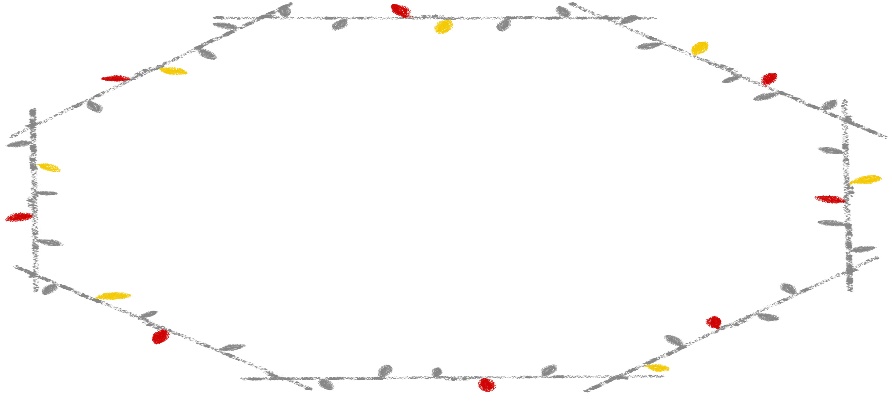 　○　認定対象となる方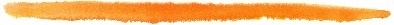 　(1) 生活保護が停止または廃止になっている　(2) 市民税が減免又は非課税になっている(3) 国民年金の掛金が免除されている(4) 国民健康保険料の減免を受けている　(5) 児童扶養手当を受けている　(6) 生活保護を受ける方と同等程度に低所得（前年の世帯全員の総所得が認定基準額以下）＜目安となる認定基準額＞※この認定基準額は、総所得額であり、収入額ではありません。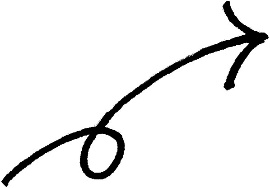 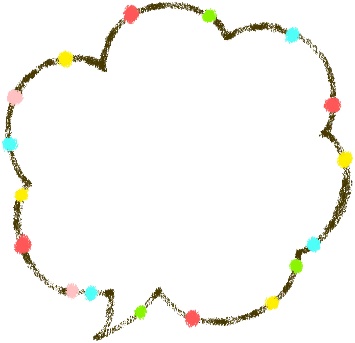 １　【新入学学用品費】入学前支給の申請手続き方法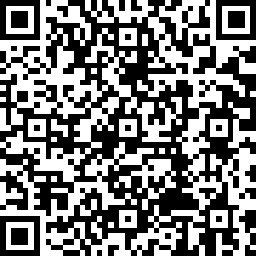 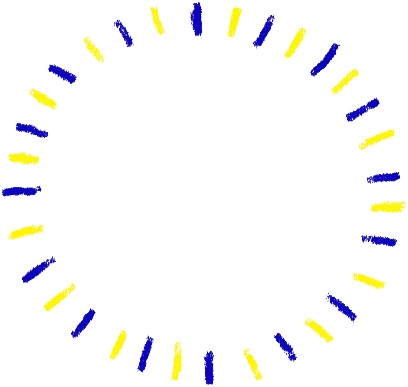 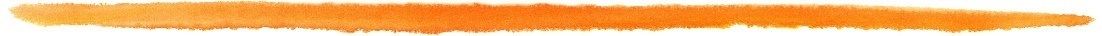 　令和６年1月より受付を開始します。（1）申請期限　令和６年１月３1日（水）までに必着　（2）申請書類・・・・教育委員会総務学務課にあります。※　今回の審査基準は『令和５年度就学援助制度』の基準となります。４月以降は『令和６年度就学援助制度』の基準となるため、審査結果が変わる場合があります。※　今回申請されない場合や審査結果が不認定となった場合でも、入学後に申請し、４月から認定となった場合は１学期末に他の支給項目と合せて新入学学用品費を支給します。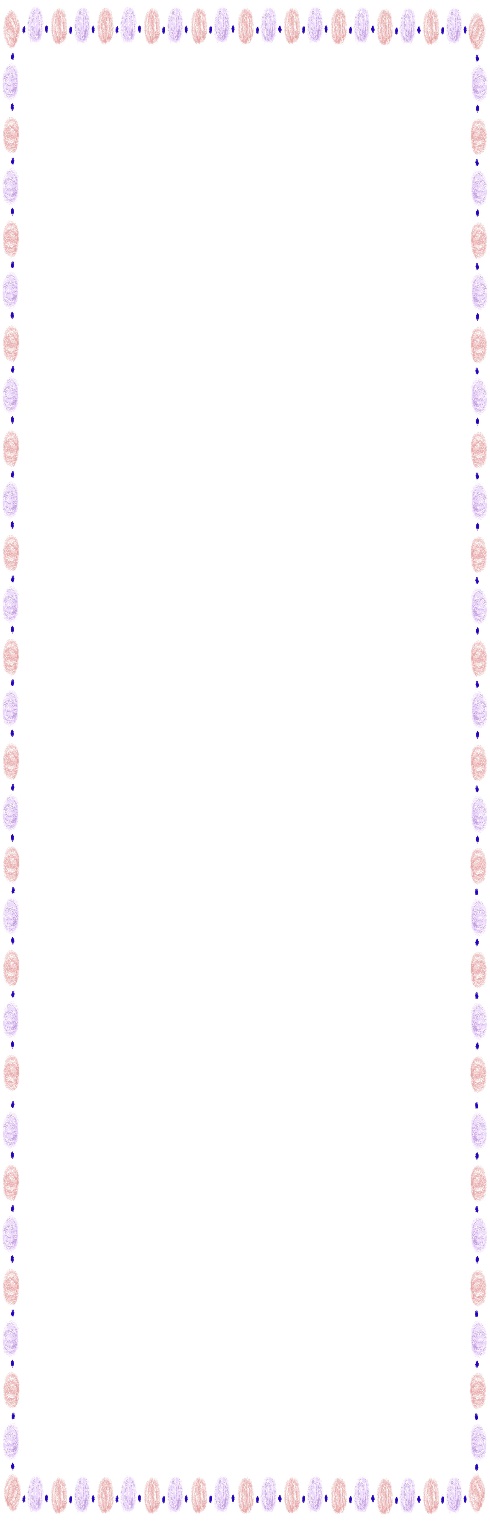 （3）提出先　教育委員会総務学務課（牛窓支所1階東側）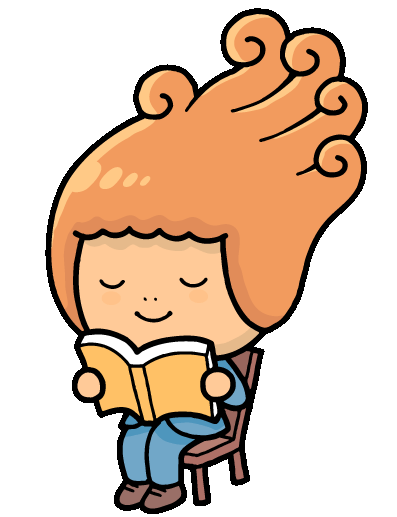 　　　　　　 受付時間　8：30　～　17：15（土・日及び祝日を除く）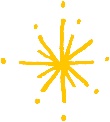 ２　支給額（予定）　【新小学校１年生】　54,060円（定額）　【新中学校１年生】　63,000円（定額）３　審査結果及び支給方法　 令和６年２月下旬に、郵送にて結果をお知らせします。　 認定となった場合には、令和６年３月上旬に申請書に記入された口座へ振り込みます。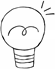 ◆お問い合わせ先   瀬戸内市教育委員会　総務学務課　 ＴＥＬ ０８６９－３４－５６４０就　学　援　助　費　目就　学　援　助　費　目年間支給予定額(円) 年間支給予定額(円) 就　学　援　助　費　目就　学　援　助　費　目小学校中学校新入学学用品費(定額)新入学学用品費(定額)54,06063,000学用品費等学用品費（１年生）11,63022,730学用品費等学用品費・通学用品費（２年生以上）13,90025,000校外活動費宿泊なし1,6002,310交通費・見学料等宿泊あり（年１回）3,6906,210修学旅行費修学旅行費22,69060,910学校給食費学校給食費実費の9割実費の9割体育実技用具費柔道のみ―7,650世帯人数世　帯　構　成　(例)住 宅認定基準額２人父または母(40～59歳),子(12～19歳)持 家約204万円２人父または母(20～40歳),子(6～11歳)　家賃(月額4万円)賃 貸約248万円３人父または母(40～59歳),子(6～11歳),子(3～5歳)持 家約229万円３人父・母(20～40歳),子(6～11歳)　 家賃(月額4万円)賃 貸約275万円４人父または母(20～40歳),子(12～19歳)，子(6～11歳)2人持 家約324万円４人父・母(41～59歳),子(6～11歳),子(3～5歳)　 家賃(月額4万円)賃 貸約297万円５人父・母(41～59歳),子(12～19歳)2人,子(6～11歳)持 家約330万円５人父・母(20～40歳）,子(12～19歳),子(6～11歳),子(3～5歳) 家賃(月額4万円)賃 貸約359万円世帯の状況世帯の状況添付書類等児童扶養手当の支給を受けている児童扶養手当の支給を受けている児童扶養手当証書の写し（ ②・③ は不要 ） 経済的な理由で学校への支払が難しい令和５年１月１日に瀬戸内市に住所がなかった令和４年分の世帯の所得課税証明書、源泉徴収票の写し、確定申告書の写しなど、令和４年中の所得が分かる書類経済的な理由で学校への支払が難しい令和５年１月１日に瀬戸内市に住所があった※教育委員会で令和４年中の所得や家族の状況などの調査をさせていただきます。賃貸住宅に居住している（アパート等）賃貸住宅に居住している（アパート等）家賃が分かる書類（領収書や契約書の写し）